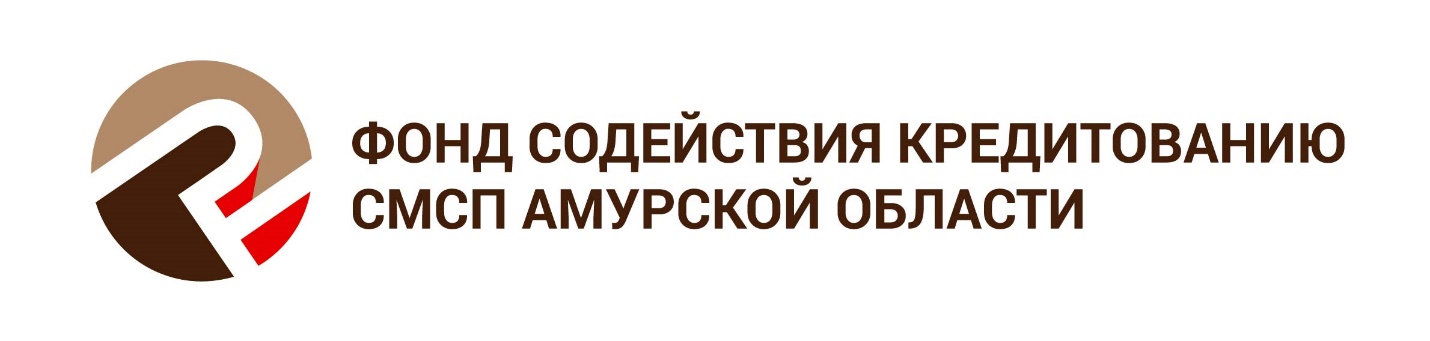 Сведения о текущих (оставшихся) объемах лимитов Фонда содействия кредитованию СМСП Амурской области по банкам-партнерам по состоянию на 31.03.2020гНаименование банка-партнераОбъем лимита поручи-тельства всего (тыс.руб.)Остаток лимита поручительства на 31.03.2020г. (тыс.руб.)ПАО Сбербанк России130 000 41 911,2ПАО Сбербанк России (банковские гарантии)00АО «Россельхозбанк»328 00051 518,1«Азиатско-Тихоокеанский Банк» (ПАО)70 000 16 400,0«Азиатско-Тихоокеанский Банк» (ПАО) (банковские гарантии)00Банк ВТБ (ПАО) 185 000 47 096,4ПАО «Промсвязьбанк»140 00052 000,0ПАО «Промсвязьбанк» (банковские гарантии)00АО «ТЭМБР-БАНК»5 000 5 000ПАО Банк «ФК Открытие»10 0000ПАО «Дальневосточный банк» 80 00030 010,0ПАО «Дальневосточный банк» (банковские гарантии)00АО «Солид Банк»15 00015 000,0ООО "Крона - Банк"50 00021 000,0АО «МСП Банк»45 00031 400,0АО «Региональная лизинговая компания Республики Саха (Якутия)»00Нераспределенный резерв117 000117 000,0ИТОГО1 175 000438 335,8